CuracaoCuracaoCuracaoMay 2026May 2026May 2026May 2026SundayMondayTuesdayWednesdayThursdayFridaySaturday12Labour Day345678910111213141516Mother’s DayAscension Day171819202122232425262728293031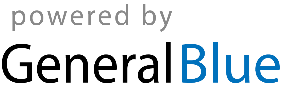 